ул. Коммунистическая 15, пос. Усть-Нера, Оймяконский район, Республика Саха (Якутия), 678730;телефон/факс: 8411(542) 2-15-89; e-mail: nerauo@yandex.ru, http://оймякон-об.рф//ОКПО 02123959, ОГРН 1021400791554, ИНН/ БИК  1420001778/049805001Приказ  № 472 о/дот  «11» декабря  2023 г.	  п. Усть-НераОб утверждении итогов проведения муниципального этапа XXVIII республиканской научной конференции-конкурса молодых исследователей имени академика В.П. Ларионова «Инникигэ хардыы – Professor V.P. Larionov «A Step into the Future» Science Fair» в общеобразовательных учреждениях МО «Оймяконский улус (район)»         На основании приказа Министерства образования и науки Республики Саха (Якутия) от 03.10.2023 года № 01-03/2300 «О проведении XXVIII республиканской научной конференции-конкурса молодых исследователей имени академика В.П. Ларионова «Инникигэ хардыы – Professor V.P. Larionov «A Step into the Future» Science Fair», на основании письма РОО РС(Я) «Эндемик» от 11.12.2022 года № 3404,  в целях создания условий для формирования у обучающихся навыков проектной и исследовательской деятельности, поддержки одаренных детей, приказываю:Утвердить итоги проведения муниципального этапа XXVIII республиканской научной конференции-конкурса молодых исследователей имени академика В.П. Ларионова «Инникигэ хардыы – Professor V.P. Larionov «A Step into the Future» Science Fair» (далее МЭ НПК) среди учащихся 1-11классов согласно приложению 1 к настоящему приказу.Утвердить список обучающихся, рекомендованных к  участию в региональном этапе НПК согласно приложению 2 к настоящему приказу.Рекомендовать к участию во Всероссийских форумах и научно-практических конференциях обучающихся согласно приложению 3 к настоящему приказу.Отделу  мониторинга качества образования (Баяр Д.В.) подготовить и разместить на сайте Управления образования (Оймякон-обр.рф, раздел «Олимпиады») в срок до 22 декабря 2023 года следующие бланки:наградные материалы для участников, призеров и победителей МЭ НПК;благодарственные письма для научных руководителей, подготовивших дипломантов (призеров и победителей) МЭ НПК.Руководителям общеобразовательных учреждений:заполнить и вручить  наградные материалы в торжественной обстановке;сообщить о количестве участников, прошедших регистрацию на РЭ НПК   в срок до 20 декабря 2023 года. 6.Контроль исполнения настоящего приказа возложить на Баяр Д.В., начальника отдела мониторинга качества образования.Начальник МКУ «УОМР                               «Оймяконский улус»                                                                                    Д.С.ФасхутдиноваМУНИЦИПАЛЬНОЕ КАЗЕННОЕ УЧРЕЖДЕНИЕ «УПРАВЛЕНИЕ ОБРАЗОВАНИЯ МУНИЦИПАЛЬНОГО РАЙОНА «ОЙМЯКОНСКИЙ УЛУС»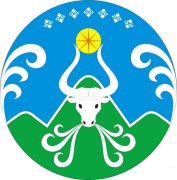 «ƟЙМƟКƟƟН УЛУУҺА»«МУНИЦИПАЛЬНАЙ ОРОЙУОНА ҮӨРЭҔИН УПРАВЛЕНИЕТА»МУНИЦИПАЛЬНАЙ КАЗЕННАЙ ТЭРИЛТЭ